Гр Арх -21Тема  Степени сравнения прилагательныхЦель   Закрепить пройденный материалХод урока  Выполнить упр. 1,2          Отправить на почту z.elenkina@mail.ru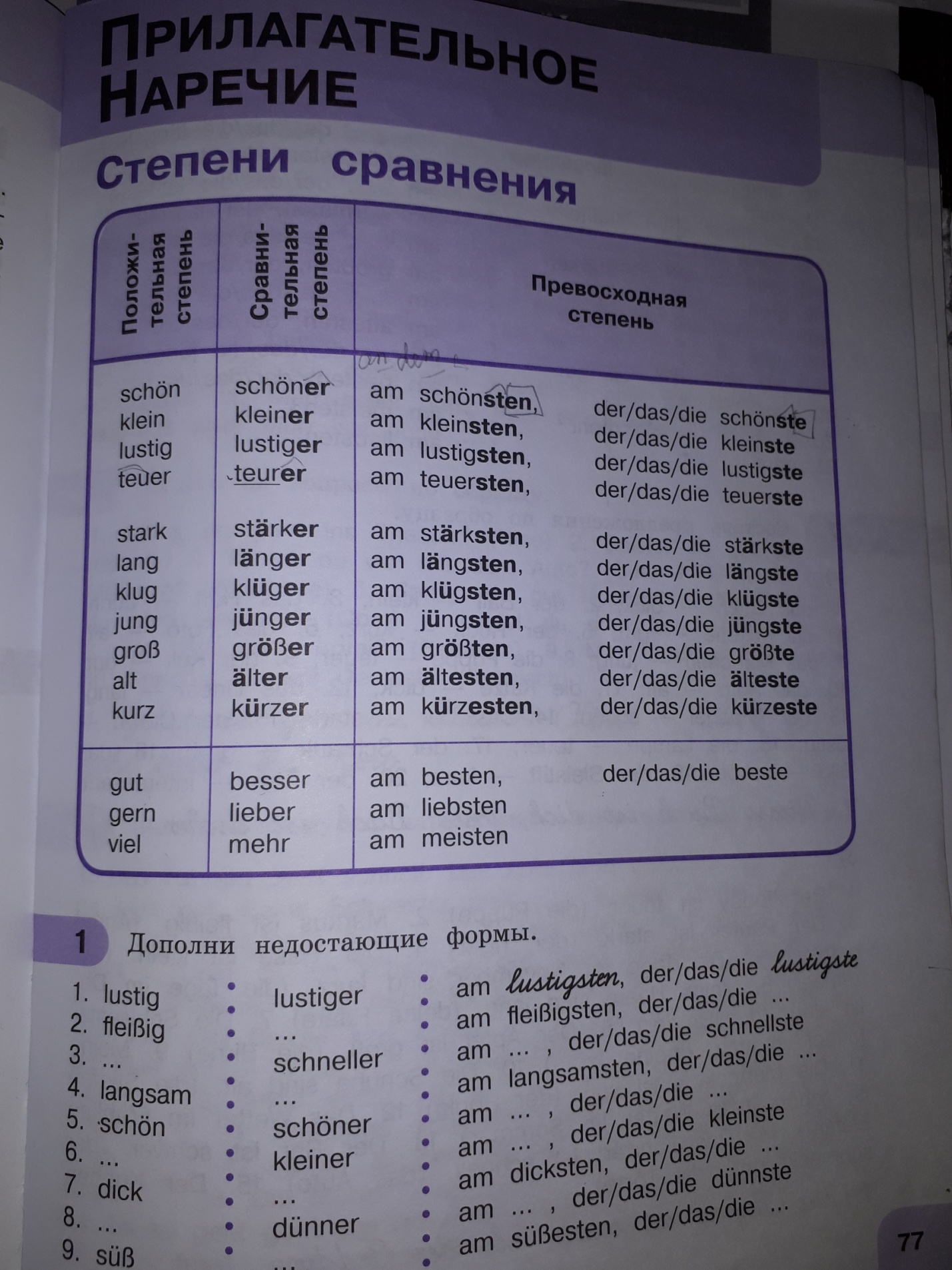 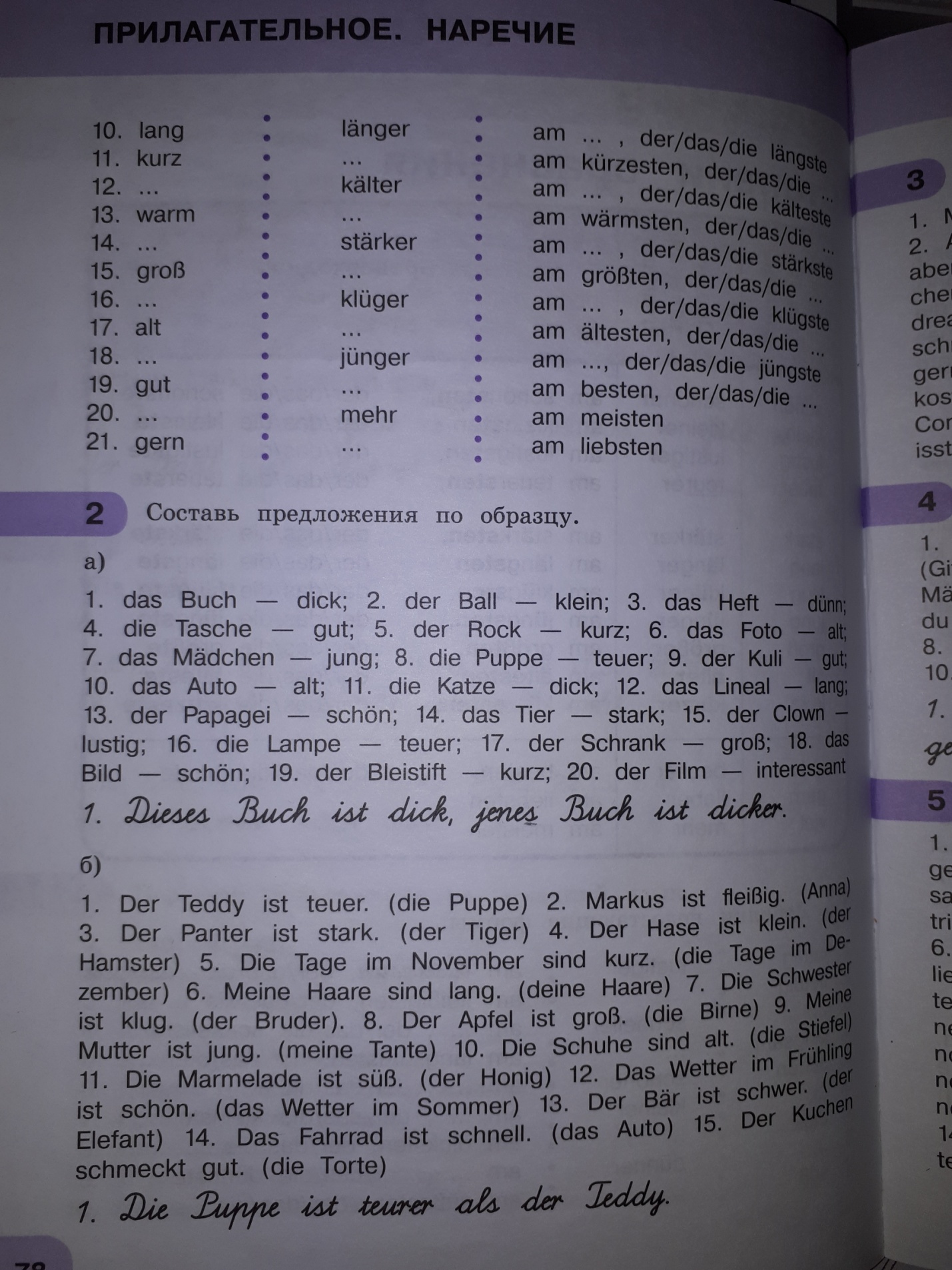 